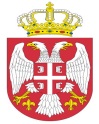  Република СрбијаАутономна Покрајина Војводина							ОПШТИНСКА УПРАВА ОПШТИНЕ ОЏАЦИ       			Одељење за урбанизам, стамбено-комуналне иимовинско-правне послове   		Број: ROP-ODZ-13224-ISAW-2/2020Заводни број: 351-155/2020-01Дана: 03.07.2020. године      О Џ А Ц ИОдељење за урбанизам, стамбено-комуналне и имовинско-правне послове, поступајући по захтеву инвеститора, Вуњак Душана, Милош Ивана, Крњајић Марије и Крњајић Миомира Мирјане из Бачког Брестовца, ул. Лењинова бр. 64, за издавање Решења о одобрењу, на основу члана 8ђ., члана 134. и члана 145. став 1. Закона о планирању и изградњи („Сл.гласник РС“,број 72/09, 81/09-испр., 24/2011, 121/2012, 42/2013- одлука УС, 50/2013- одлука УС, 98/2013-одлука УС, 132/2014, 145/14, 83/18, 31/19, 37/19 др закон и 9/20), члана 28. и 29. Правилника о поступку спровођења обједињене процедуре електронским путем („Сл.гласник РС“ 68/19), члана 81. став 1. тачка 3. Статута општине Оџаци („Сл. лист општине Оџаци“, број 2/19), члана 19. Одлуке о организацији Општинске управе општине Оџаци („Службени лист општине Оџаци“, број 20/2017) и члана 136. Закона о општем управном поступку („Службени гласник РС“, број 18/16 и 95/18 аутентично тумачење), доноси:Р Е Ш Е Њ ЕОДОБРАВА СЕ Вуњак Душану, Милош Ивану, Крњајић Марији и Крњајић Миомиру из Бачког Брестовца, ул. Лењинова бр. 64, реконструкција објекта породичног становања П+1 – деоба на три стамбене јединице без извођења радова на катастарској парцели број 890 к.о. Бачки Брестовац, укупне површине 1558 m2. Oбјекат је категорије А, класификационе ознаке 112212.Укупна БРГП је 463,00 m2, укупна бруто површина приземља је 247,00 m2, укупна нето површина је 343,28 m2.  Стан број 1 -приземље, чини:  предсобље и степениште површине 8,38 m2; купатило 2,31 m2; кухиња и трпезарија површине 14,43 m2; остава 0,73 m2; дневна соба површине 23,35 m2, тераса 2,78 m2 и тераса 10,23 m2. Укупна нето површина стана број 1 је 49,10 m2 + терасе површине 13,01 m2.Стан број 1- спрат, чини: предсобље површине 4,22 m2; купатило површине 3,50 m2; соба 11,48m2; соба 12,30 m2; соба 10,34 m2; тераса 2,78 m2 и тераса 7,41 m2. Укупна нето површина стана број је 41,84 m2+ терасе 10,19 m2.Укупна корисна површина просторија стана број 1 је 90,94 m2 + терасе 23,20 m2.  Стан број 2 -приземље, чини:  предсобље и степениште површине 8,38 m2; купатило 2,31 m2; кухиња и трпезарија површине 15,32 m2; дневна соба површине 23,35 m2, тераса 2,78 m2 и тераса 10,64 m2. Укупна нето површина стана број 1 је 49,26 m2 + терасе површине 13,32 m2.Стан број 2- спрат, чини: предсобље површине 4,22 m2; купатило површине 3,50 m2; соба 11,48m2; соба 12,30 m2; соба 10,34 m2; тераса 2,78 m2 и тераса 7,41 m2. Укупна нето површина стана број је 41,84 m2+ терасе 10,19 m2.Укупна корисна површина просторија стана број 2 је 91,10 m2 + терасе 23,51 m2.  Стан број 3 -приземље, чини:  предсобље и степениште површине 8,38 m2; купатило 2,31 m2; кухиња и трпезарија површине 14,43 m2; остава 0,73 m2; дневна соба површине 23,35 m2, тераса 2,78 m2 и тераса 10,62 m2. Укупна нето површина стана број 1 је 49,10 m2 + терасе површине 13,40 m2.Стан број 3- спрат, чини: предсобље површине 4,22 m2; купатило површине 3,50 m2; соба 11,48m2; соба 12,30 m2; соба 10,34 m2 , тераса 2,78 m2 и тераса 7,41 m2. Укупна нето површина стана број је 41,84 m2+ терасе 10,19 m2.Укупна корисна површина просторија стана број 2 је 90,94 m2 + терасе 23,59 m2.Саставни део овог Решења су: Локацијски услови број ROP-ODZ-13224-LOC-1/2019 од 17.06.2020. године.Идејни пројекат израђен под бројем ИДП 236-06/2020, јун 2020. године, од стране  Пројектног бироа „Свод“ Оџаци, одговорно лице Ненад Стаменковић, главни пројектант Ненад Стаменковић, дипл.инж.грађ., лиценца ИКС бр. 310 0578 03.На основу Потрде Одељења за урбанизам, стамбено-комуналне и имовинско-правне послове, доприноси за уређивање грађевинског земљишта се не обрачунавају.По завршетку извођења радова из става 1. овог решења инвеститор може поднети захтев за издавање употребне дозволе у складу са Законом.Правоснажно решење, за објекте који се у складу са одредбама закона којим се уређује упис у јавну књигу о евиденцији непокретности и правима на њима могу уписати у јавну евиденцију, представља основ за упис у јавну књигу о евиденцији непокретности и правима на њима.Орган надлежан за доношење решења не упушта се у оцену техничке документације која чини саставни део решења, те у случају штете настале као последица примене исте, за коју се накнадно утврди да није у складу са прописима и правилима струке, за штету солидарно одговарају пројектант који је израдио и потписао техничку документацију и инвеститор радова.О б р а з л о ж е њ еИнвеститор радова, Вуњак Душан, Милош Иван, Крњајић Марија и Крњајић Миомир из Бачког Брестовца, ул. Лењинова бр. 64, преко пуномоћника, Стаменковић Ненада из Оџака, обратили су се овом органу захтевом, у форми електронског документа, за издавање Решења о одобрењу радова ближе описаних у диспозитиву овог решења.Уз захтев, подносилац захтева је доставио:Главна свеска идејног пројекта израђена под бројем ИДП 236-06/2020, јун 2020. године, од стране  Пројектног бироа „Свод“ Оџаци, одговорно лице Стаменковић Ненад, главни пројектант Стаменковић Ненад, дипл.инж.грађ., лиценца ИКС бр. 310 0578 03, Идејни пројекат – свеска 1 – пројекат архитектуре, израђен под бројем ИДП 236-06/2020, јун 2020, од стране Пројектног бироа „Свод“ Оџаци, главни пројектант Стаменковић Ненад, дипл.инж.грађ., лиценца ИКС бр. 310 0578 03;Пуномоћ- овлашћење за подношење захтева;Графички прилози техничке документације у dwg формату;Доказ о уплати таксе и накнаде за Централну евиденцију;Препис листа непокретности број 1653 к.о. Бачки Брестовац.	Поступајући по захтеву, овај орган је извршио проверу испуњености формалних услова и утврдио да су формални услови из члана 28. Правилника о поступку спровођења обједињене процедуре електронским путем („Сл.гласник РС“, бр. 68/19) испуњени. На основу напред утврђеног, а у складу са чланом 145. Закона о планирању и изградњи („Сл.гласник РС“,број 72/09, 81/09-испр., 24/2011, 121/2012, 42/2013- одлука УС, 50/2013- одлука УС, 98/2013-одлука УС, 132/2014, 145/14, 83/18, 31/19, 37/19 др закон и 9/20), донето је решење као у диспозитиву.	ПОУКА О ПРАВНОМ ЛЕКУ: Против овог решења може се изјавити жалба у року од 8 дана од дана пријема истог, кроз Централни информациони систем за електронско поступање у оквиру обједињене процедуре, Покрајинском секретаријату за eнергетику, грађевину и саобраћај у Новом Саду, ул. Булевар Михајла Пупина број 16.  							             Руководилац Одељења,                                                                                 дипл.инж.грађ. Татјана Стаменковић